УКРАЇНА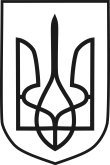 КОРОСТИШІВСЬКА МІСЬКА РАДАКОРОСТИШІВСЬКОГО РАЙОНУ ЖИТОМИРСЬКОЇ ОБЛАСТІВИКОНАВЧИЙ КОМІТЕТм.Коростишів, вул. Володимирська, 1Р І Ш Е Н Н Я______________									_18_Про продовження дозволу ФОП Михайленко Н.І.на встановлення двох тимчасових споруд заадресою: вул. Семінарська, 19 в м.КоростишевіРозглянувши заяву ФОП Михайленко Надії Іванівни, прож. м.Коростишів, вул. Семінарська 19, кв.1, копію свідоцтва про державну реєстрацію фізичної особи-підприємця, копію витягу з Єдиного державного реєстру юридичних осіб та фізичних осіб підприємців від 13.05.2014, копію виписки з Єдиного державного реєстру юридичних осіб та фізичних осіб підприємців, копію паспорта та ідентифікаційного номера заявниці, державний акт на право власності на земельну ділянку Серія ЯИ № 223856, два паспорти прив’язки тимчасового павільйону по продажу продовольчих товарів реєстраційні №№ 3 та 4 від 27.02.2014 року, видані сектором містобудування, архітектури та будівництва райдержадміністрації (термін дії яких продовжено до 27.02.2020 року), договір № 17 про надання послуг з вивезення побутових відходів від 01.02.2017 року., відповідно до пп.1) п.б) ст.30 Закону України «Про місцеве самоврядування в Україні» та Порядку розміщення тимчасових споруд для проведення підприємницької діяльності, затвердженого наказом Міністерства регіонального розвитку, будівництва та житлово-комунального господарства України від 21.10.2011р. № 244, виконавчий комітет міської радиВИРІШИВ:1. Продовжити дозвіл ФОП Михайленко Надії Іванівні на встановлення на власній земельній ділянці 2-х (двох) тимчасових споруд - тимчасових павільйонів з продажу продовольчих товарів за адресою: м.Коростишів, вул. Семінарській 19, у відповідності до паспорту прив’язки, терміном до 27.02.2020 р.2. ФОП Михайленко Надії Іванівні неухильно дотримуватись норм та положень Закону України «Про благоустрій населених пунктів», «Правил благоустрою міста Коростишева, сіл Теснівки та Бобрика», утримувати прилеглу територію у належному санітарному стані в радіусі 10м., установити смітники, забезпечити освітлення території біля тимчасових споруд та дотримуватись тиші згідно норм законодавства.Міський голова                                                          		І.М.Кохан